                     ГРАФИЧЕСКИЕ ДИКТАНТЫ ПО КЛЕТОЧКАМ ДЛЯ ДОШКОЛЬНИКОВ 5-7 лет.Графический диктант по клеточкам — развивающая игра для старших дошкольников и учеников 1 класса, учит ориентироваться на листе бумаги, развивает зрительное и слуховое восприятие, произвольность внимания и памяти. Помогает сформировать у детей старшего дошкольного возраста графические умения, необходимые для подготовки руки к письму. Графические диктанты развивают мелкую моторику и координацию движений руки, формируют пространственное мышление.Рисунки по клеточкам даются только после того, как дошкольники усвоят графические умения, познакомятся с тетрадью в крупную клетку, научатся ориентироваться на листе, сформируется умение фиксировать уголок клетки. Можно не говорить заранее, что получится в итоге. Преподнесите задание как загадку, это повысит заинтересованность детей.                                     СОВЕТЫ ПО ВЫПОЛНЕНИЮ ГРАФИЧЕСКОГО ДИКТАНТА 1.Не ругайте ребенка, если рисунок не получается. Спокойно помогите, подскажите где ошибка. Некоторые дошкольники хорошо воспринимают новую информацию, а другие постоянно путают лево и право.2.Не спешите во время устного диктанта, убедитесь, что ребенок успевает.3.Делайте перерыв между занятиями, каждые 5-10 минут письма. Проведите гимнастику для глаз и пальцев рук, пусть ребенок поиграет в подвижные игры, а затем приступает к написанию графического диктанта.4.Следите за правильной посадкой за столом, освещением и правильным положением пальцев.5.Получив результат, порадуйтесь вместе с ребенком, похвалите за старание, поблагодарите за усердный труд.Время занятий для детей 4-5 лет должно составлять не более 15 минут, 5-6 лет 20 минут. Ребята постарше могут заниматься 30 минут.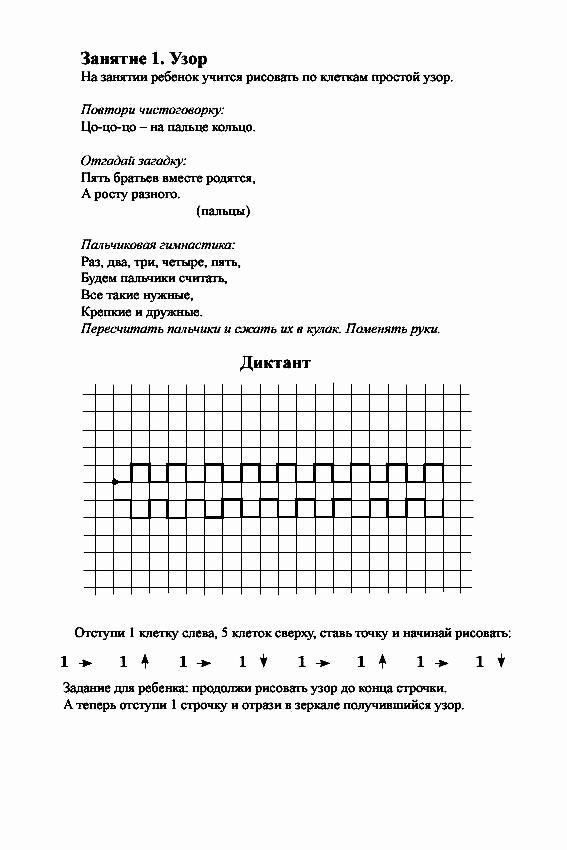 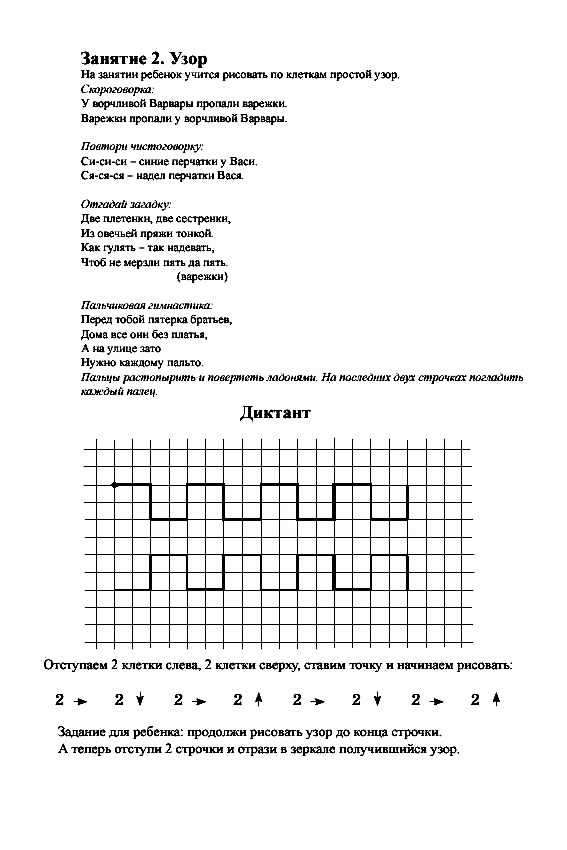 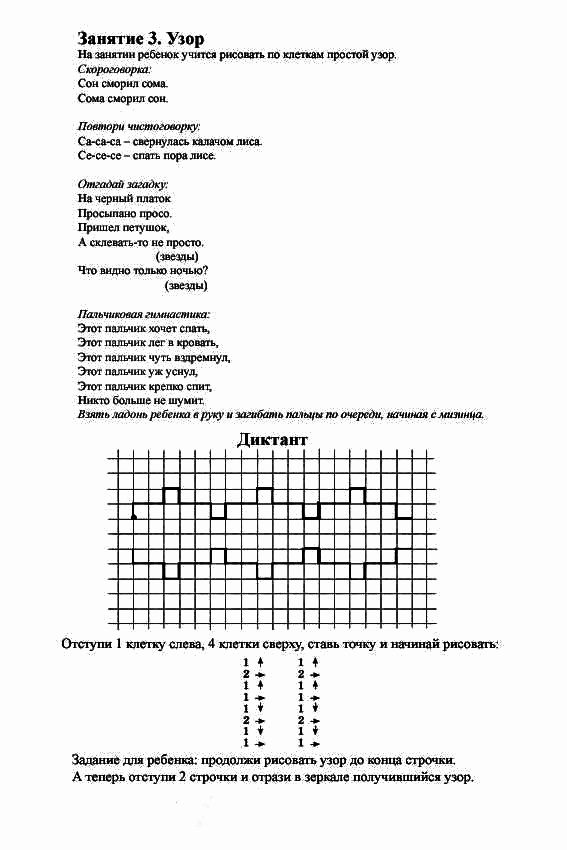 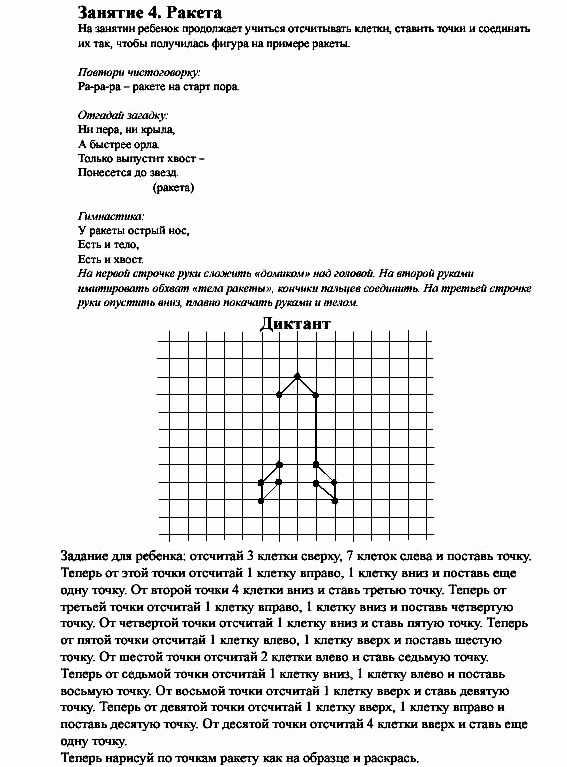 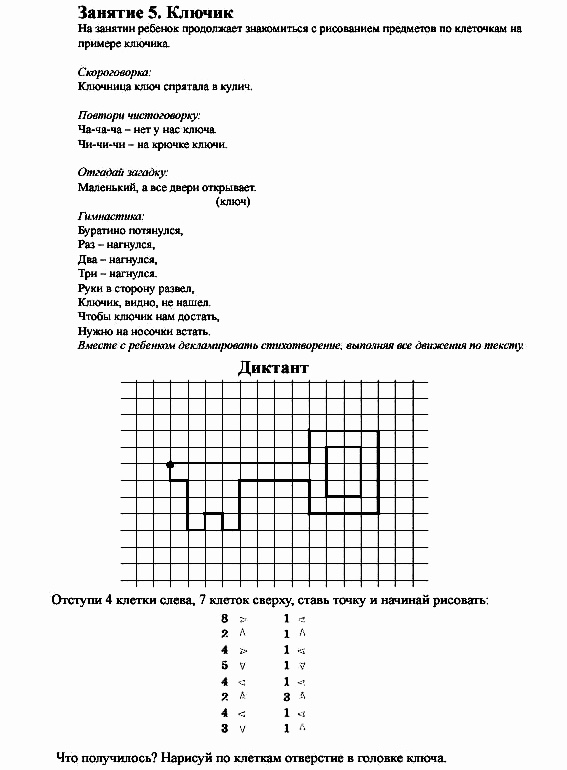 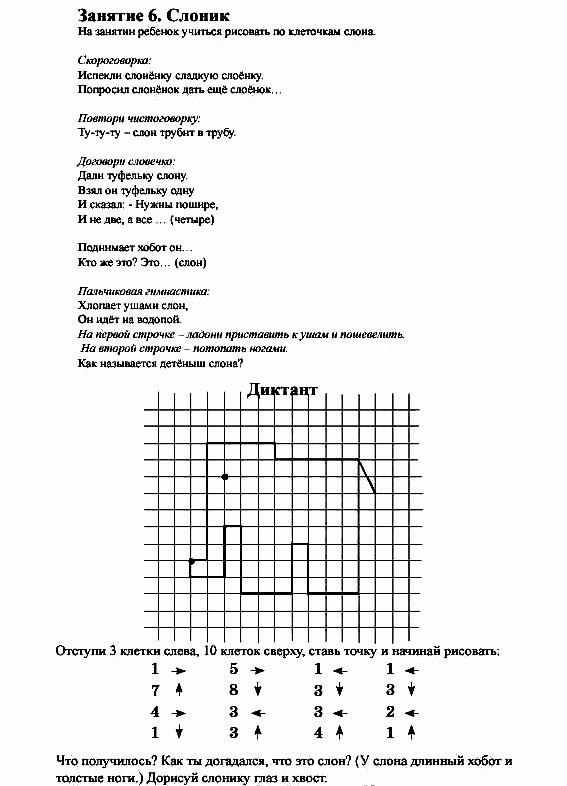 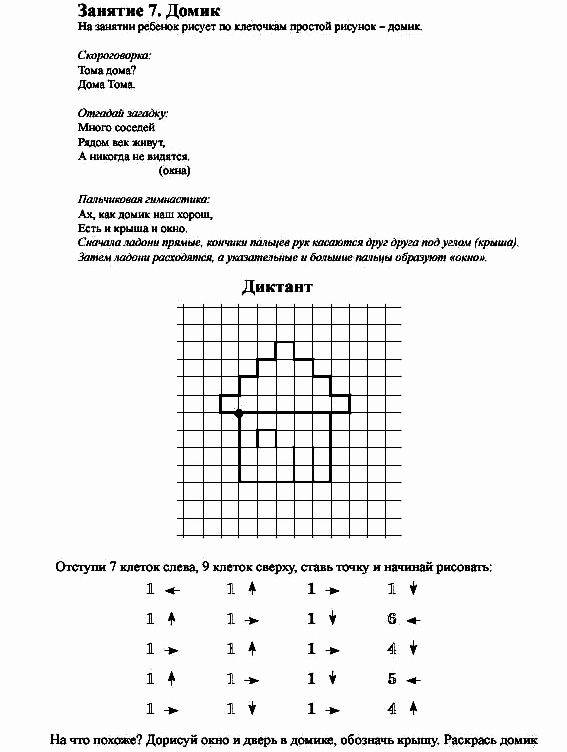 